SQUARE MOLDED CERAMIC TABLE LAMPUSA, c. 1950'sEA3358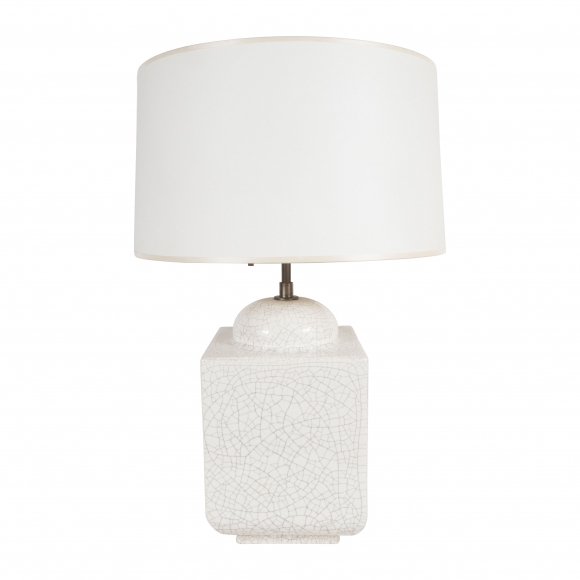 A square molded ceramic Table lamp, with a cream crackle glaze. 
H: 24 Diam: 8.25 in.